	Den norske kirke 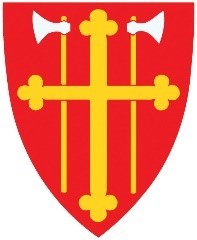 Indre Østfold kirkelige fellesråd MØTEBOKINDRE ØSTFOLD KIRKELIGE FELLESRÅDTid: 		26.10.2023 Sted: 	 	Møterom Bønna på Bøndenes Hus, Askim.Tilstede: Bjørn Solberg (leder/Eidsberg,) Ellen Løchen Børresen (nestleder/Trøgstad,) Jan Semb Mathisen (Hobøl,) Thor Hals (Askim), Sigmund Lereim (Spydeberg,) prost Kjartan Bergslid, Øivind Reymert (kommunal repr.)
Fra administrasjonen (digitalt tilstede): kirkeverge Gunnlaug BrenneSaklisteSak 30/23	Godkjenning av innkalling og sakliste.		Vedtak:	 Godkjent.
Sak 31/23	Godkjenning av protokoll fra forrige møte, 21.09.2023.                       Vedtak:	Godkjent.
Sak 32/23	Orienteringer.		Prosten:Prostiprest med tjenestested Askim og Spydeberg blir tilsatt i BDR-møte den 2.11, det var fem søkere, noe som er svært gledelig, etter at det har vært få søkere til de siste prestestillingene som har vært utlyst.Stillingen som sokneprest Spydeberg er lyst ut og søknadsfrist er12.11.Kurs for nyvalgte menighetsråd er allerede avholdt, mange deltakere og biskopens tilstedeværelse var viktig og bra. Gode tilbakemeldinger på kurset fra mange av deltagerne.Biskopen inviterer alle kirkefaglig ansatte til en samling den 7.11 om «Sannhet og forsoning» Første bispevisitas i IØ blir uke 11 i Hobøl og Tomter.Jeg har hatt kontakt med kommunen om kriseberedskap for å forbedre kontakten mellom oss ang dette. Landet en avtale om i dag; når det er store hendelser som involverer flere/mange, vil kirken ved prosten bli invitert til krisestaben.Det skal være avslutningsgudstjeneste for Bård Haugstvedt den 12.11, i Spydeberg kirke med kirkekaffe på skolen etterpå. Sigmund representerer FR her. 
Kirkevergen: Alle menighetsrådene har nå konstituert seg. Representanter til det nye fellesrådet er: 
Askim: 	Kjell Dahl, med Arne Lein som vara. 
Eidsberg:	Bjørn Solberg, med Synnøve Lundeby som vara.
Trøgstad:	Tormod Karlsen fra Trøgstad, med Ellen L. Børresen som vara.  Hobøl;		Jan Mathisen, vara velges senere
Spydeberg:	Sigmund Lereim, med Anne Kiserud som varaKonstituerende møte for det nye fellesrådet er 23.11.23. Kirkevergen og avgående leder Bjørn Solberg tilrettelegger for møtet, avgående leder leder møtet inntil ny leder er valgt. Byggeprosessen (tilbygg kirkekontoret) og flytteprosess (ut av Bøndenes Hus) går etter planen. Rammesøknaden (byggesøknad) til kommunen er nå behandlet med positivt utfall og ble den 17.10 sendt videre til fylkeskommunen. FR ved KV tar initiativ til å sammenkalle den felles byggekomiteen (mellom FR og Askim MR) i løpet av høsten. Rammesøknad til kommunen for 2024-27 er oversendt. Dette er mitt siste møte som kirkeverge i IØ. Jeg takker for godt samarbeid med rådet og for den tilliten dere har vist meg som KV de to siste årene  FR-leder: Leder og nestleder har hatt lønnssamtaler med de ansatte i ledelsen. Kravene lå på den økningen som andre ansatte har fått. Kravene ble ikke innfridd, lønnsøkningen for lederne ble noe lavere enn for andre. Leder og KV har gjort en henvendelse til ordfører, varaordfører og kommunaldirektør om et møte med formannskapet ifbm budsjettprosessen. Fellesrådet ved leder, nestleder og kirkeverge er invitert til formannskapets møte den 3.11.23.Jeg takker rådet for godt samarbeid gjennom disse fire årene.		Vedtak: Orienteringene tas til orientering. Sak 33/23	Økonomirapport IØKF pr. 30.09.23 Økonomirapport med vedlegg og kommentarer fra KV var utsendt før 	møtet.Vedtak: Økonomirapport med kommentarer tas til orientering. Fellesrådet takker kirkevergen for godt gjennomført arbeid med økonomien i fellesrådet. 	Sak 34/23	Samlet valgevaluering i IØKFs område			Se saksfremlegg som er vedlegg i saken.			Vedtak: 			Fellesrådet arkiverer tilbakemeldingene for bruk ved neste valg. En 			oppsummering av tilbakemeldingene som gjelder 						bispedømmerådsvalget sendes videre til bispedømmerådet.  Møtet hevet kl. 2110.For fellesrådet;Bjørn Solberg (sign.) 					Gunnlaug Brenneleder i IØKF						Kirkeverge/daglig leder IØKF